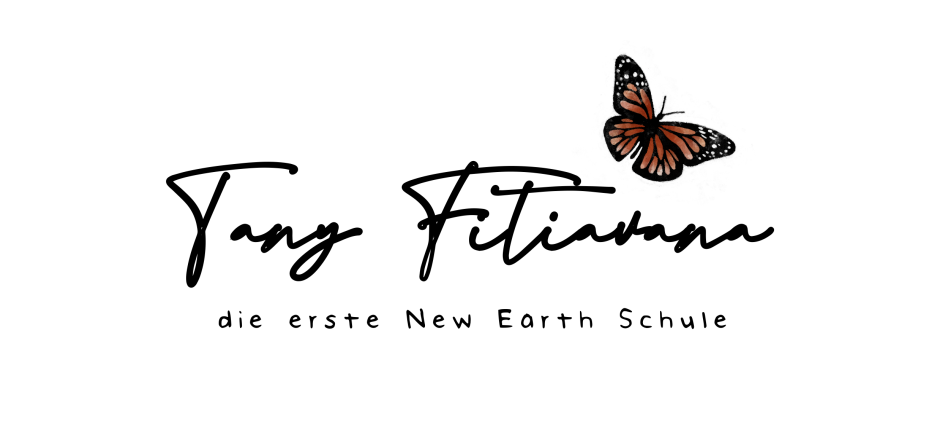 Übersicht Ferien, Feier- und Freitage Schuljahr 23/24FERIENPLAN & FEIERTAGESchulbeginn			21.08.23Knabenschiessen		11.09.23Herbstferien			07.10.23 - 22.10.23Weihnachtsferien		22.12.23 - 07.01.24Sportferien			10.02.24 - 25.02.24Ostern			28.03.24 – 01.04.24Sechseläuten		15.04.24Frühlingsferien		20.04.24 - 05.05.24Auffahrt & Brückentag	09.05.24 – 10.05.24Pfingstmontag		20.05.24Sommerferien		12.07.24 - 18.08.24SCHULFREIE TAGE (Änderungen vorbehalten)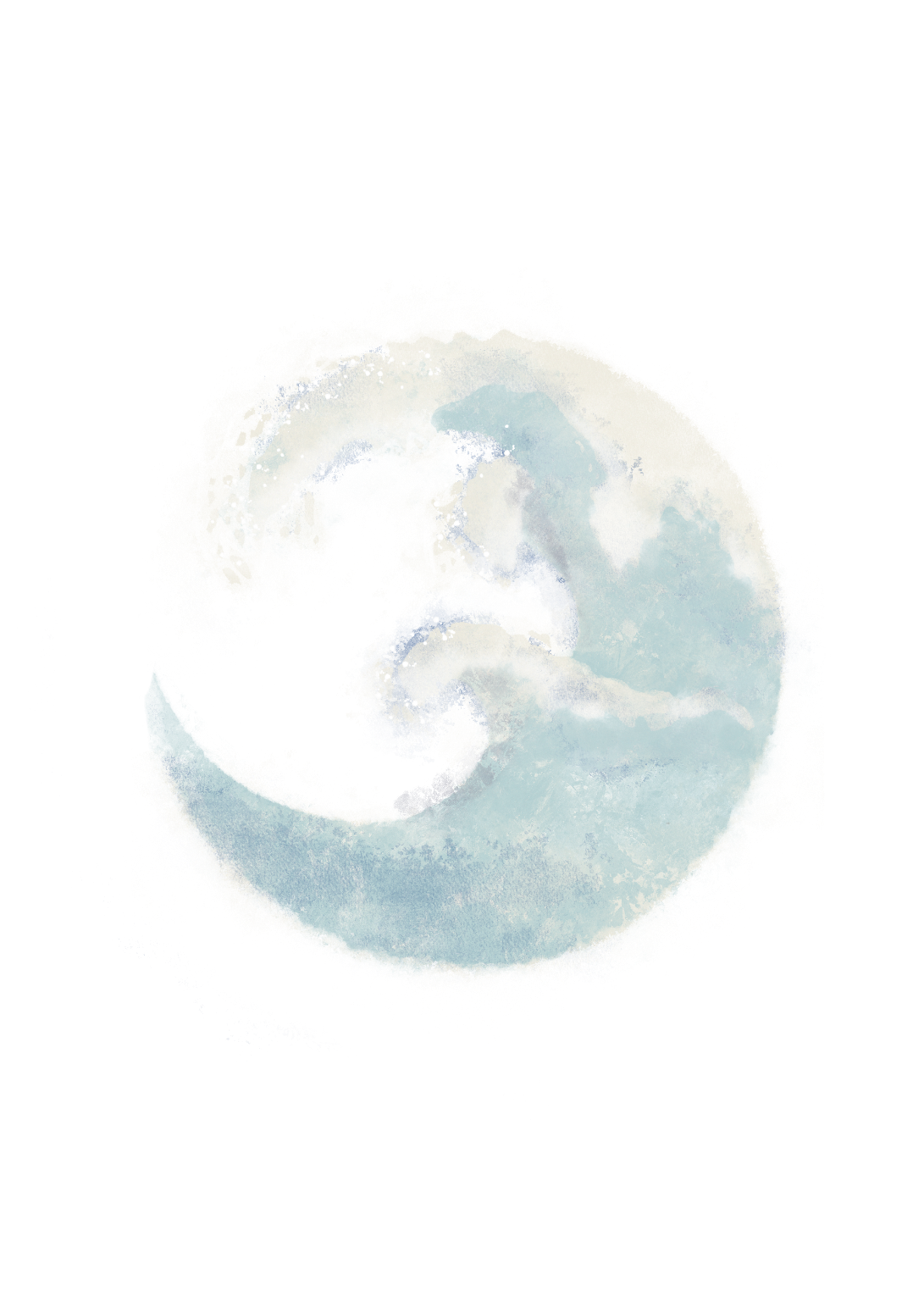 Tany-Team-Time (Weiterbildungen)	25.09.23 - Mo						28.11.23 - Di						24.01.24 - Mi						27.03.24 - Mi						30.05.24 - Do						21.06.24 - Fr